Madame, Monsieur, L’équipe des proviseurs des lycées publics de BEAUNE présentera les formations proposées dans les trois lycées : Lycée Agricole (la Viti), Lycée Clos-MAIRE (avec son site d’enseignement professionnel COPEAU), Lycée MAREY. Cette réunion sera animée par Mme MADON, proviseure-adjointe au Lycée Viticole, et Mme RENARDET, proviseure-adjointe au lycée MAREY.Seront abordées à la fois les offres de formation de l’enseignement professionnel, de l’enseignement technologique et de l’enseignement général.La réunion se fera :MARDI 24 AVRIL 2018 A 18hSalle polyvalente du Collège Claude GUYOT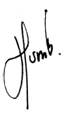 Les parents ET les élèves de 3ème sont cordialement invités.                           P. HUMBERTPrincipal27.03.2018______________________________A RENDRE A LA VIE SCOLAIRE AU PLUS TARD LE LUNDI 23 AVRIL 2018Mme, M. …………………………….., responsables légaux de ………………………….., en classe de ….., O assisteront              O n’assisteront pasà  la présentation des formations assurées dans les lycées publics de BEAUNE.Date et signatureMadame, Monsieur, L’équipe des proviseurs des lycées publics de BEAUNE présentera les formations proposées dans les trois lycées : Lycée Agricole (la Viti), Lycée Clos-MAIRE (avec son site d’enseignement professionnel COPEAU), Lycée MAREY. Cette réunion sera animée par Mme MADON, proviseure-adjointe au Lycée Viticole, et Mme RENARDET, proviseure-adjointe au lycée MAREY.Seront abordées à la fois les offres de formation de l’enseignement professionnel, de l’enseignement technologique et de l’enseignement général.La réunion se fera :MARDI 24 AVRIL 2018 A 18hSalle polyvalente du Collège Claude GUYOTLes parents ET les élèves de 3ème sont cordialement invités.                           P. HUMBERTPrincipal27.03.2018______________________________A RENDRE A LA VIE SCOLAIRE AU PLUS TARD LE LUNDI 23 AVRIL 2018Mme, M. …………………………….., responsables légaux de ………………………….., en classe de ….., O assisteront              O n’assisteront pasà  la présentation des formations assurées dans les lycées publics de BEAUNE.Date et signature